Private First Class Frank J. KvasnoskyMilitary Police, 1st Infantry Division Omaha BeachDraft Registration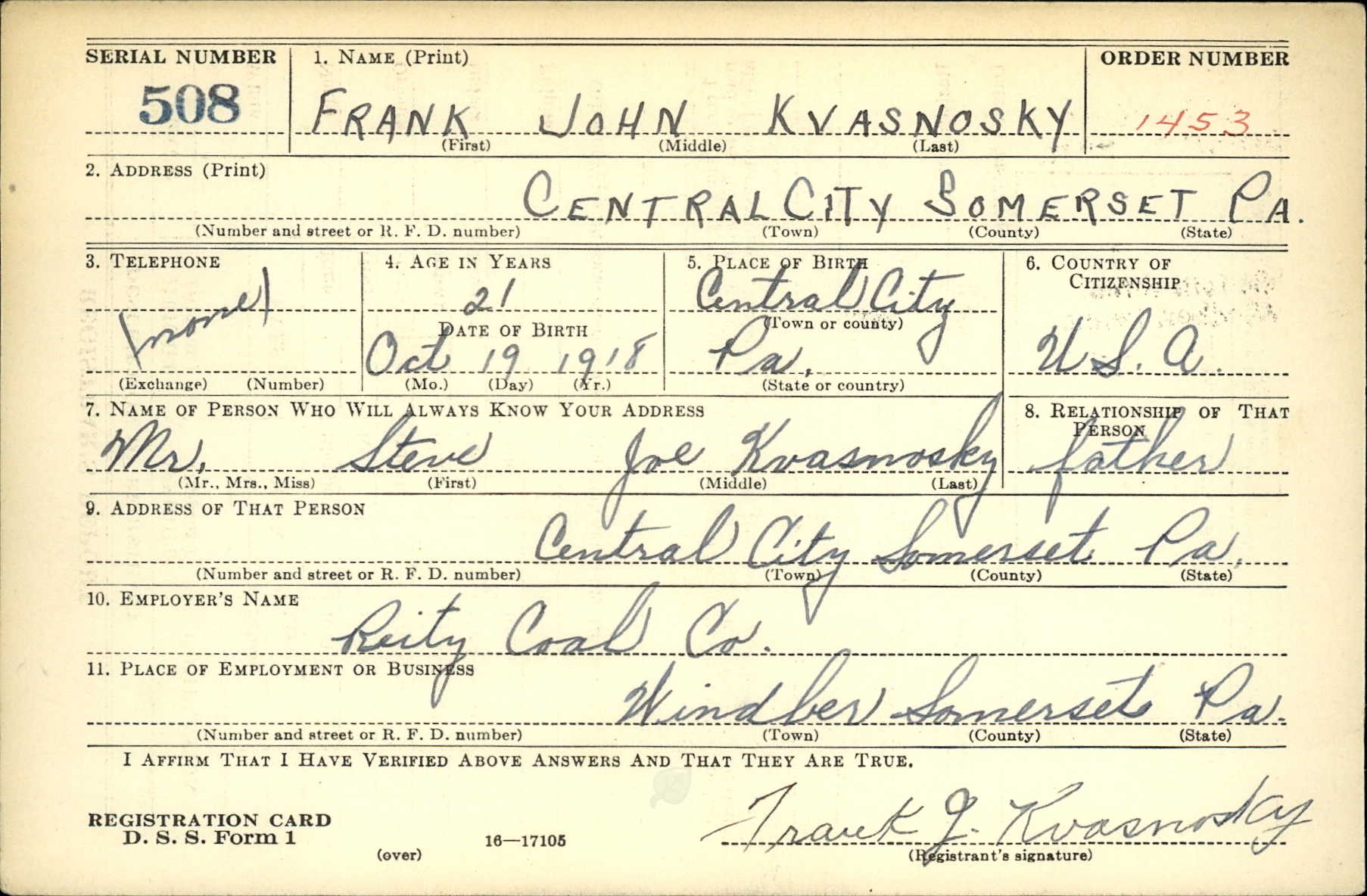 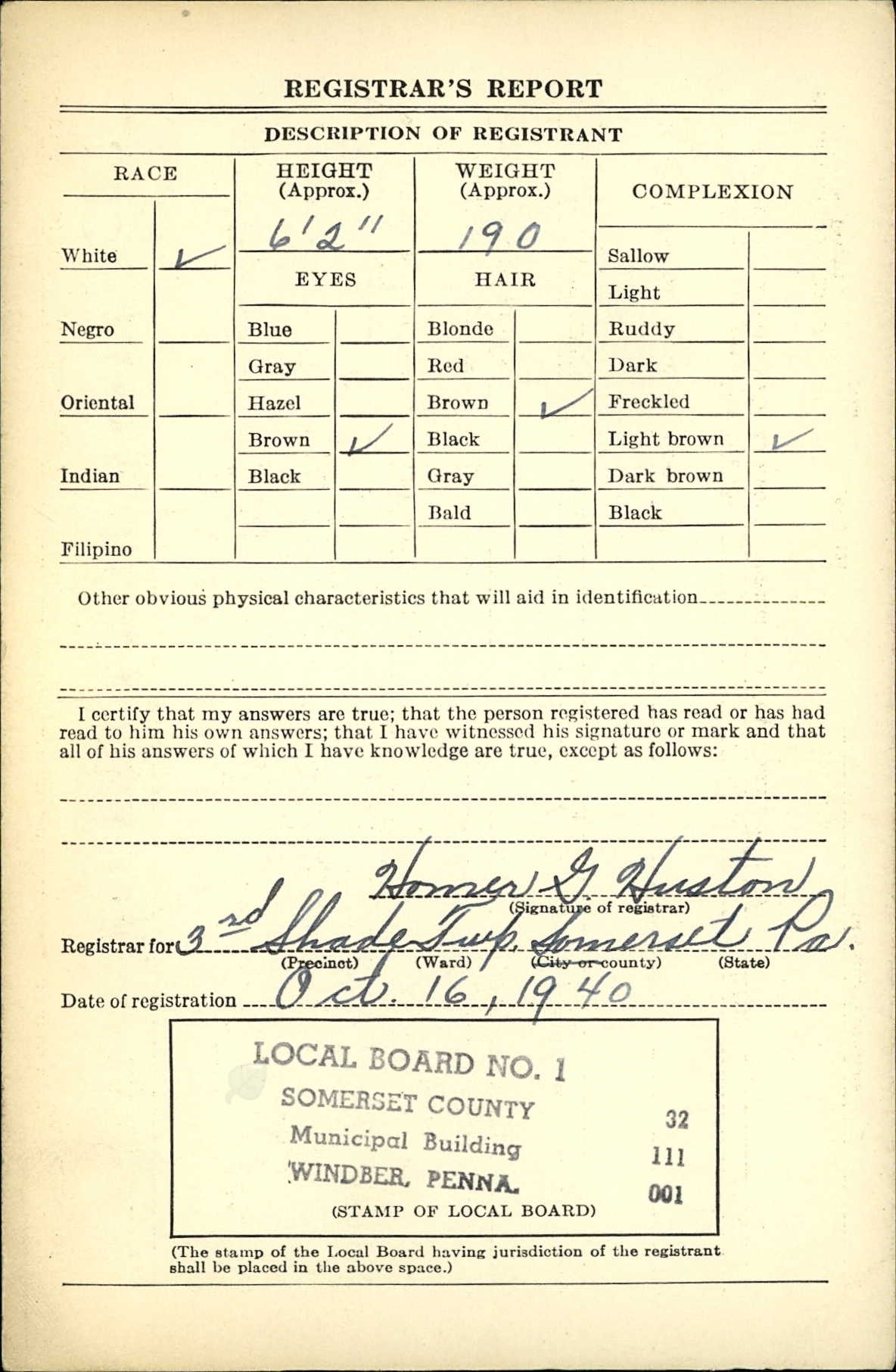 Pension Application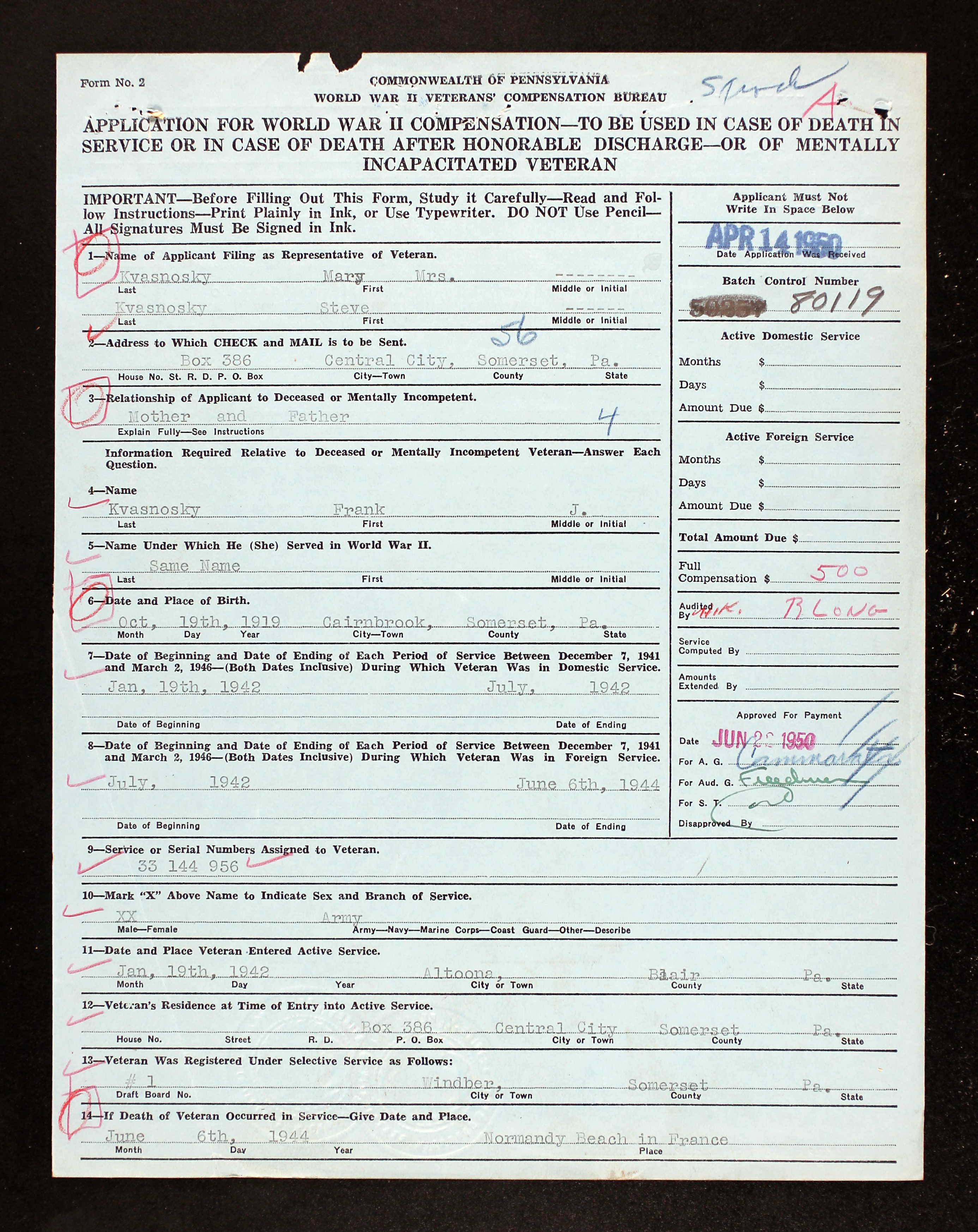 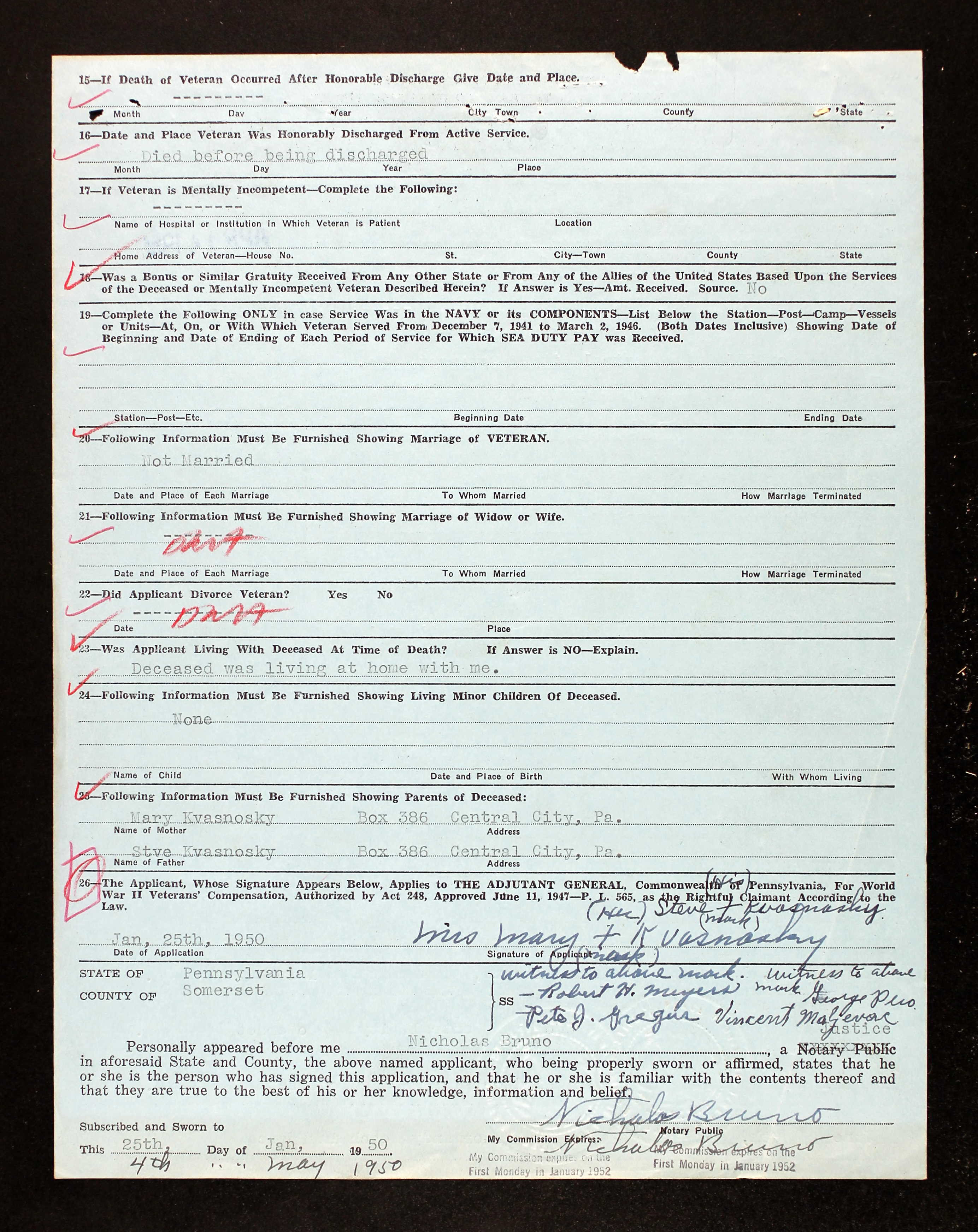 1920 Census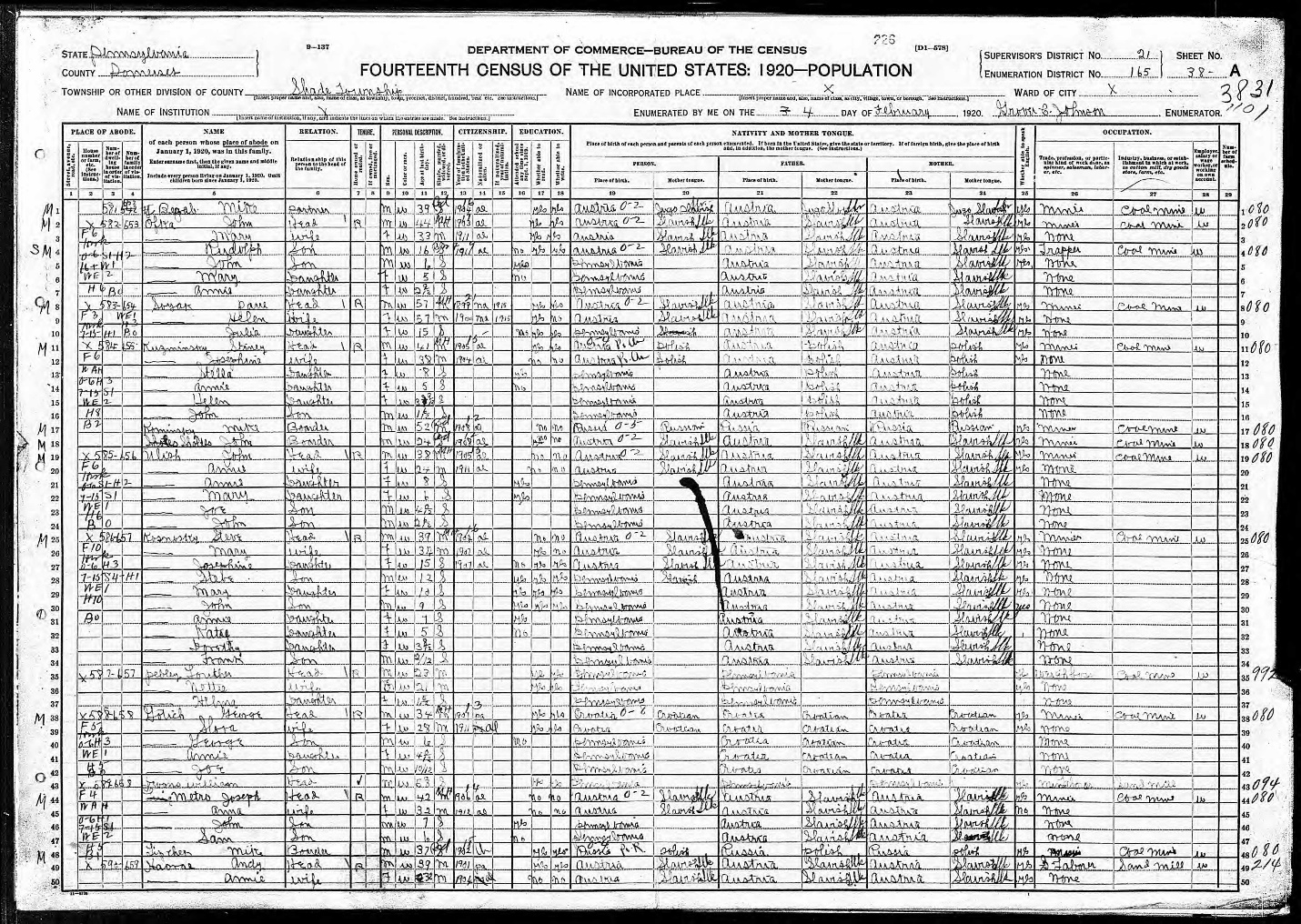 1930 Census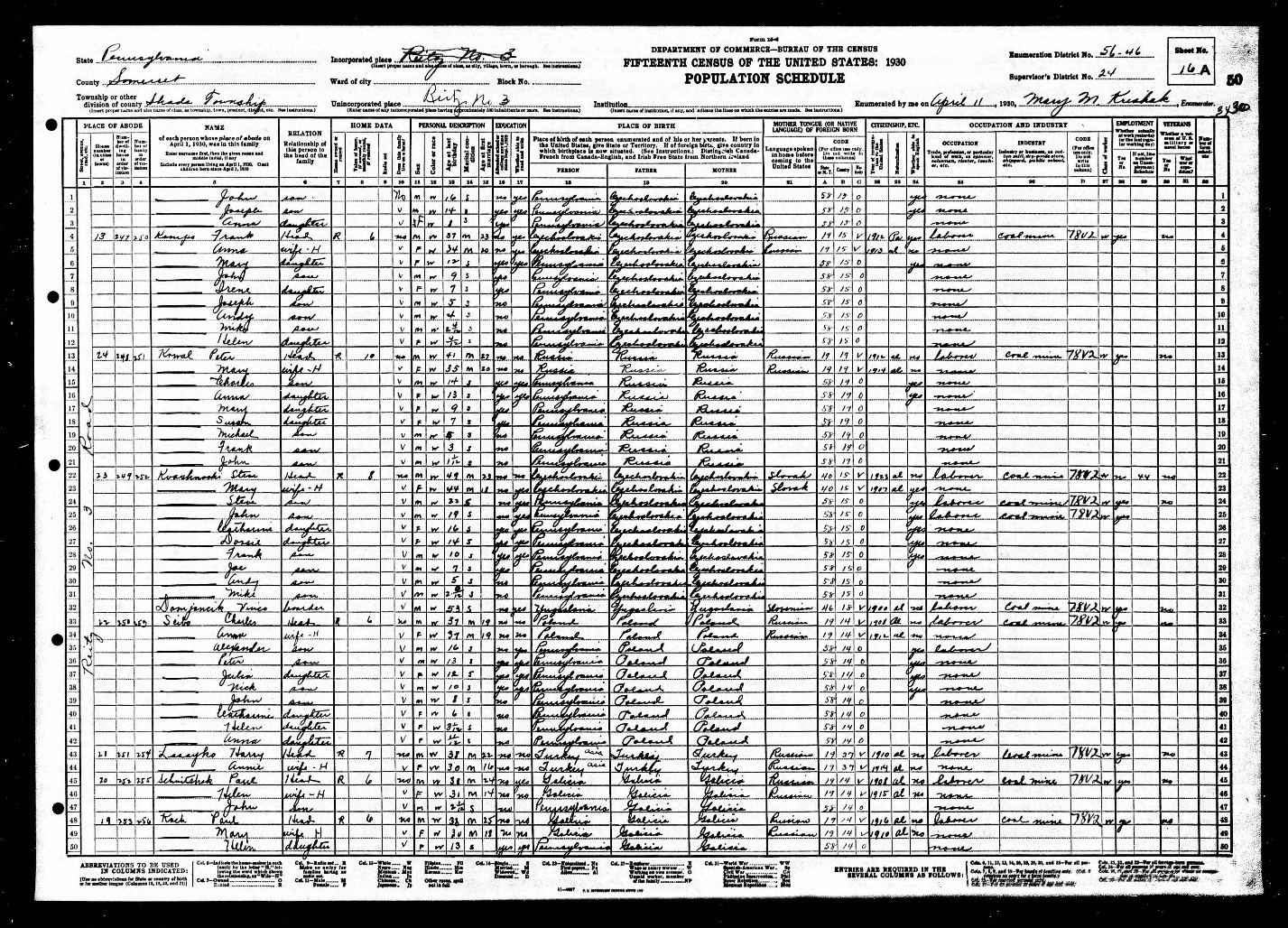 1940 Census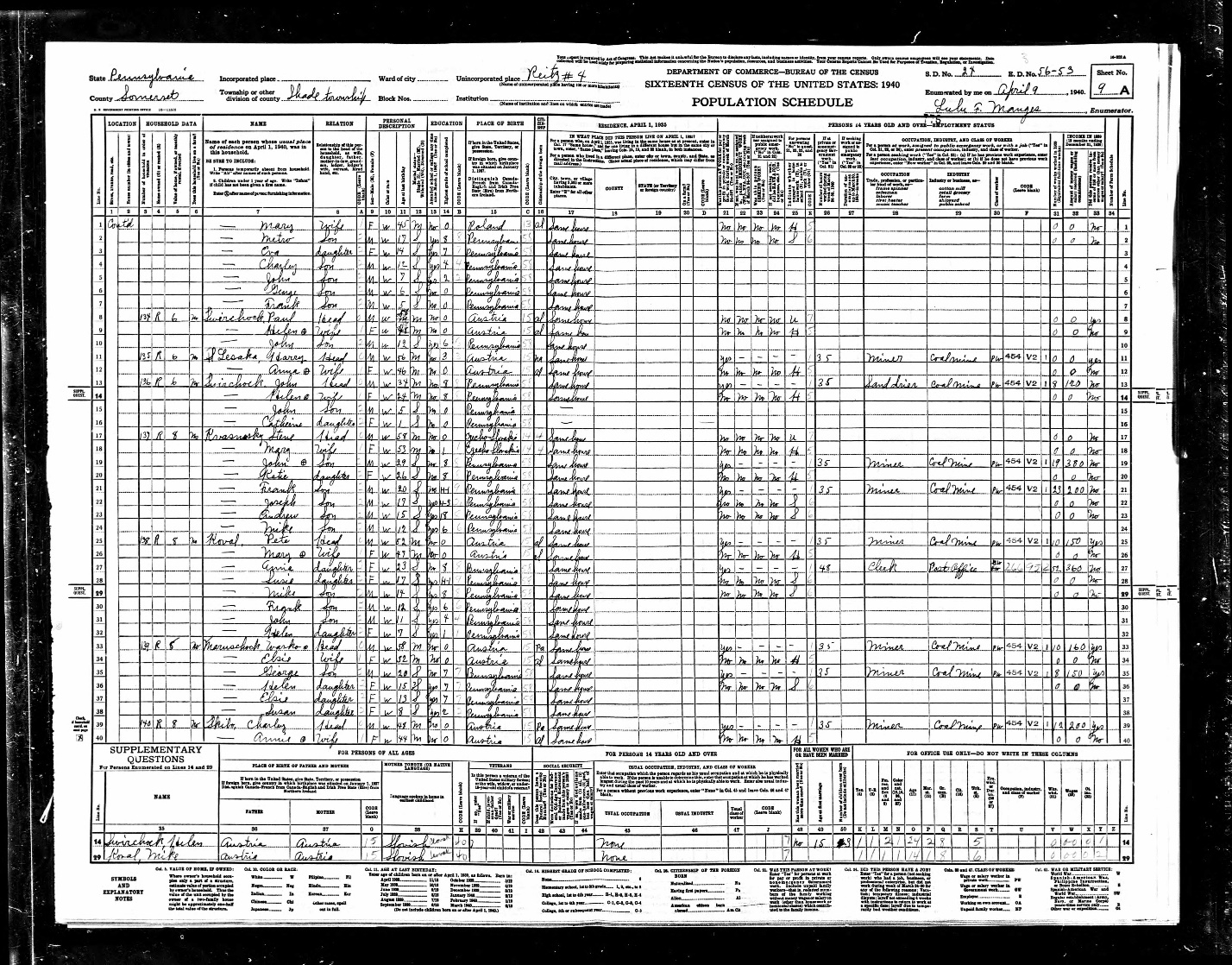 The Daily Courier, Connellsville, PAAugust 9, 1944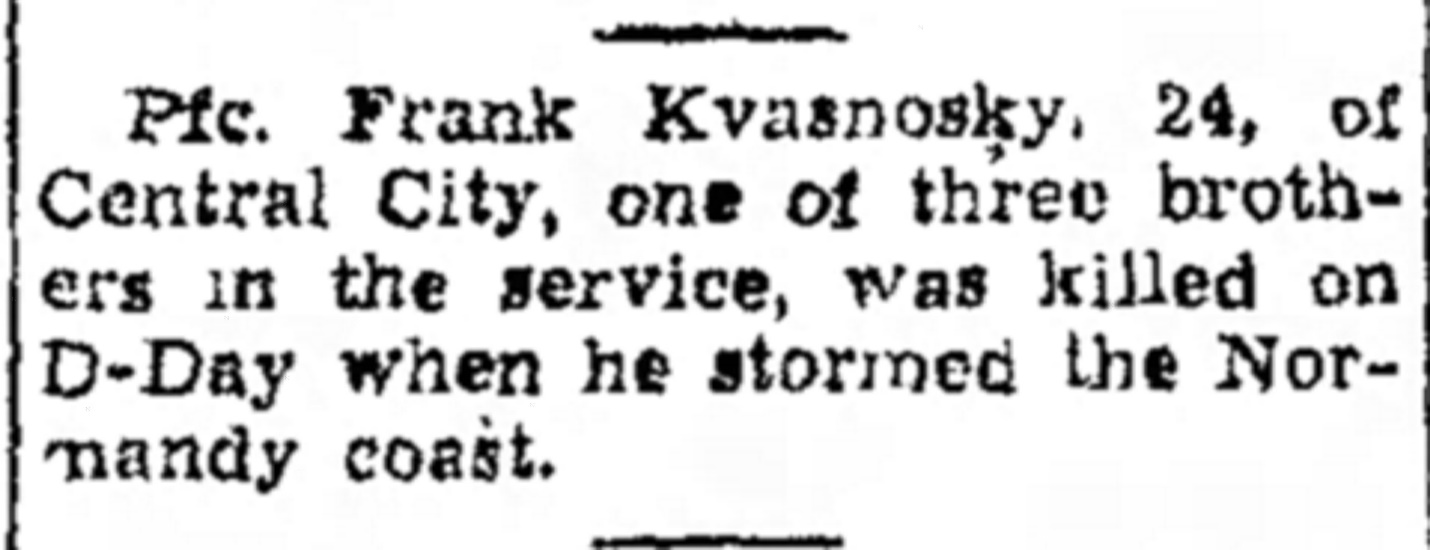 The Daily Courier, Connellsville, PADecember 2, 1947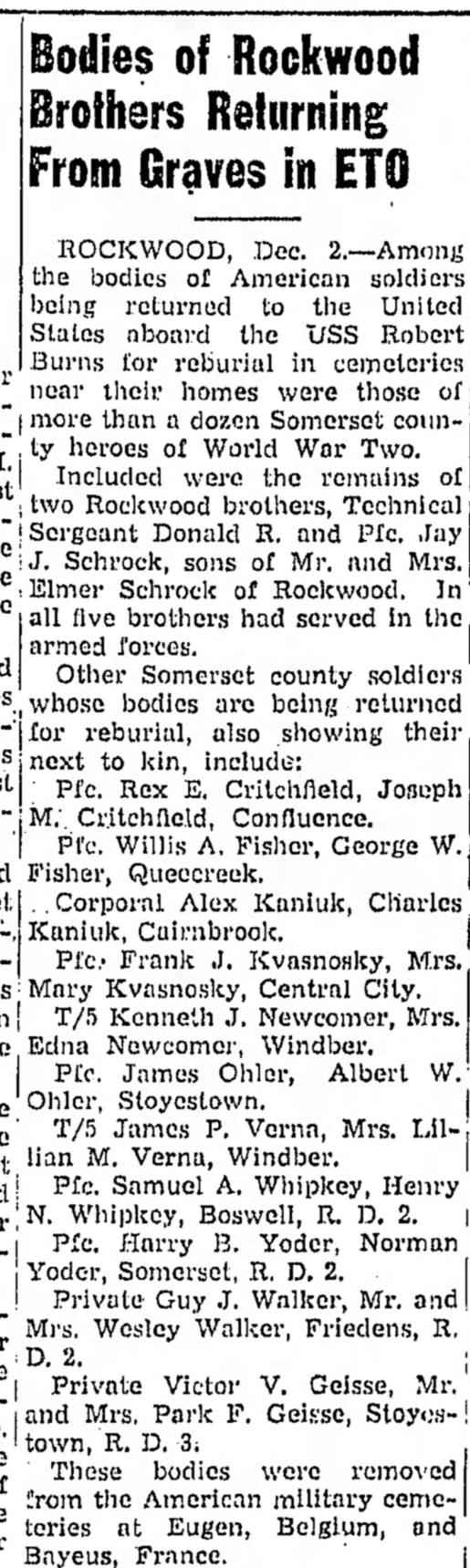 The Daily AmericanSomerset, PA, November 9, 2000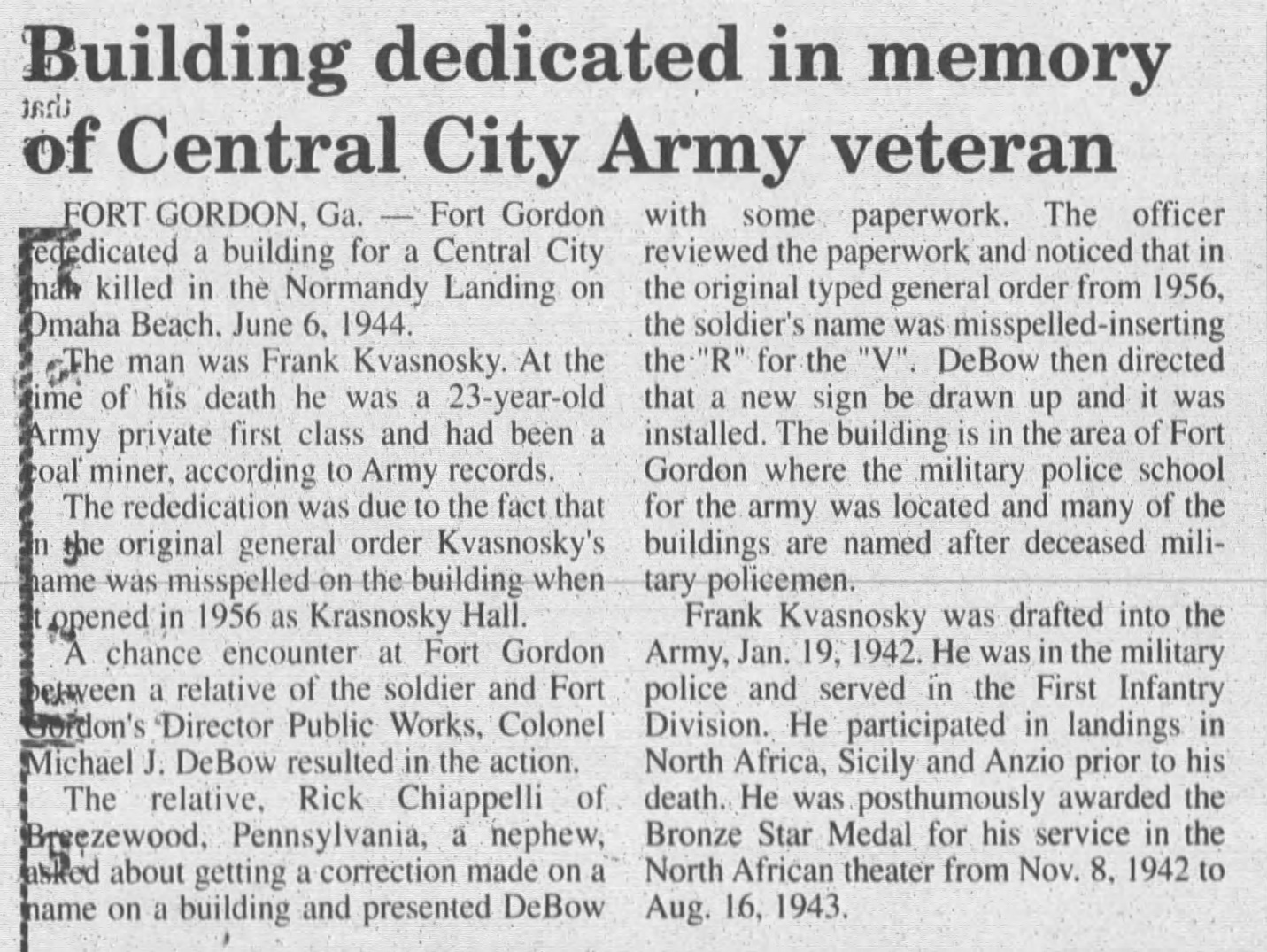 The Daily AmericanSomerset, PA, November 19, 2000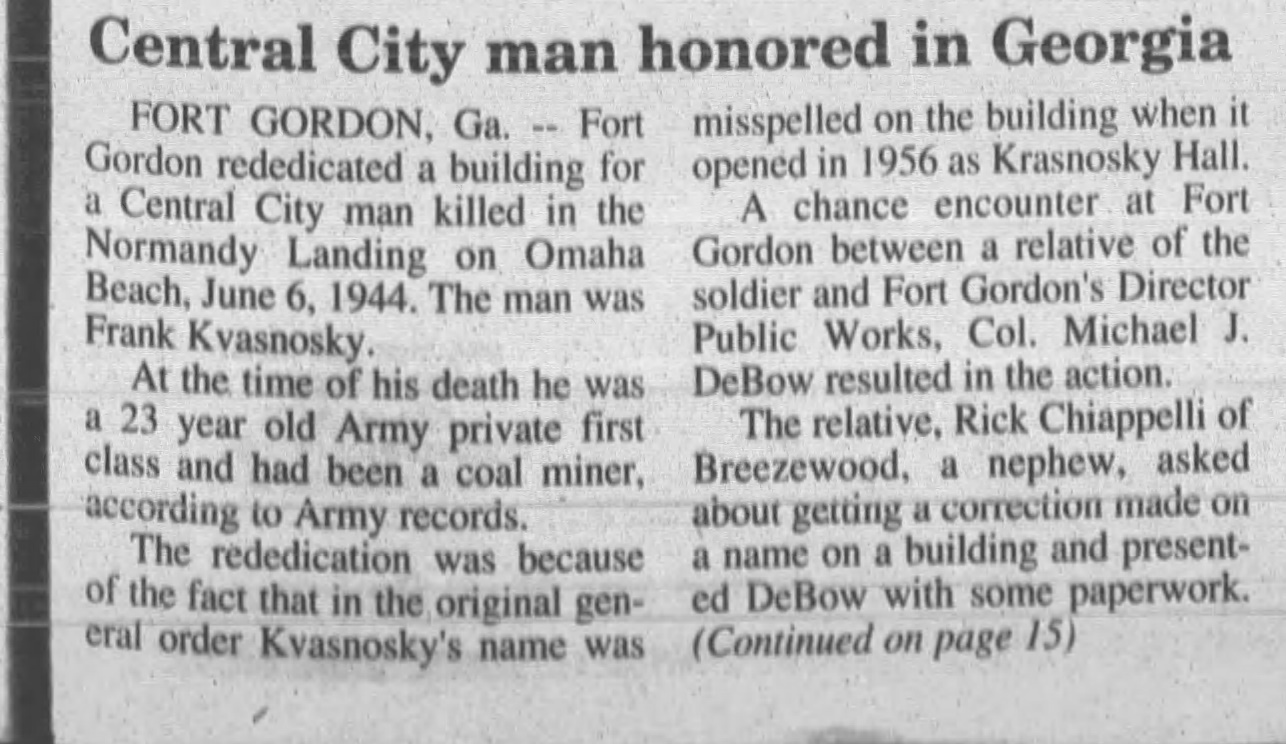 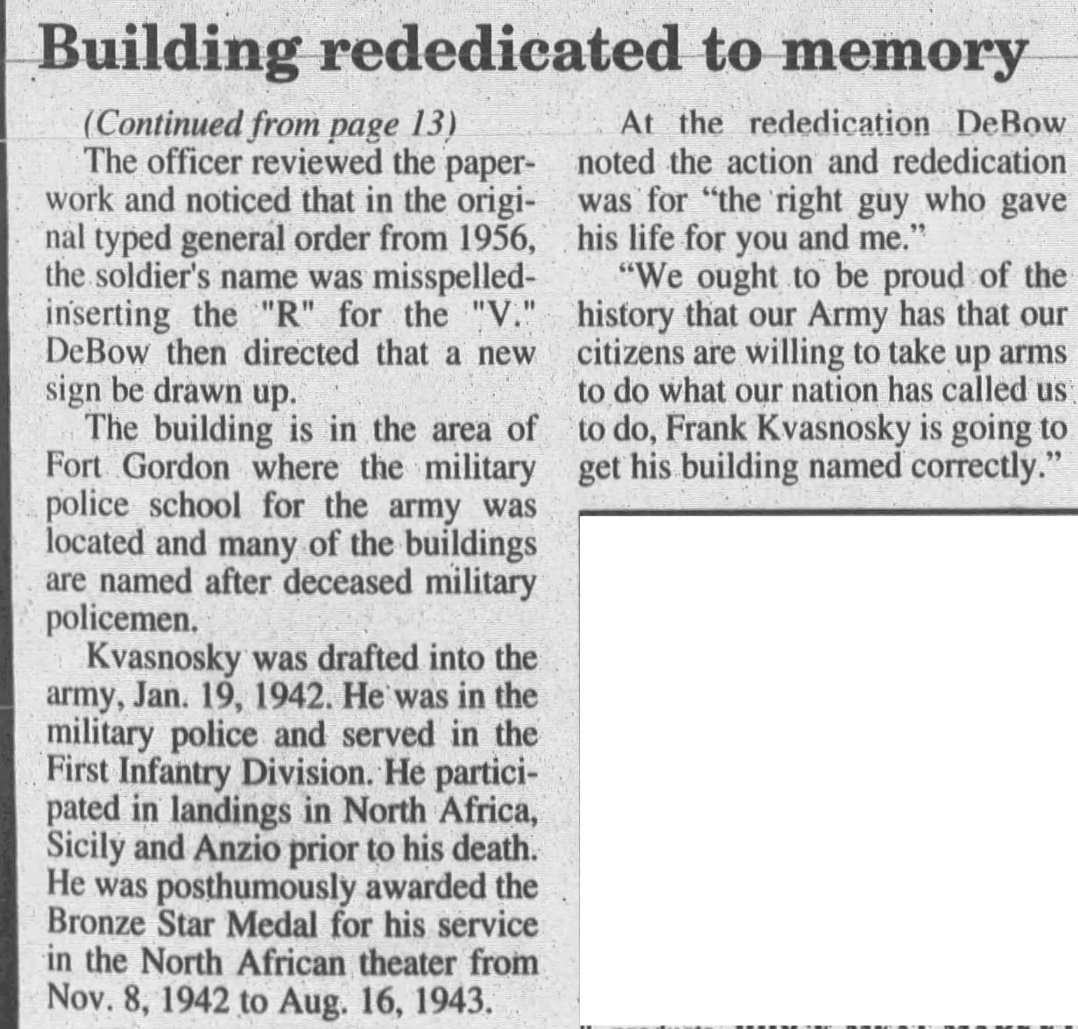 